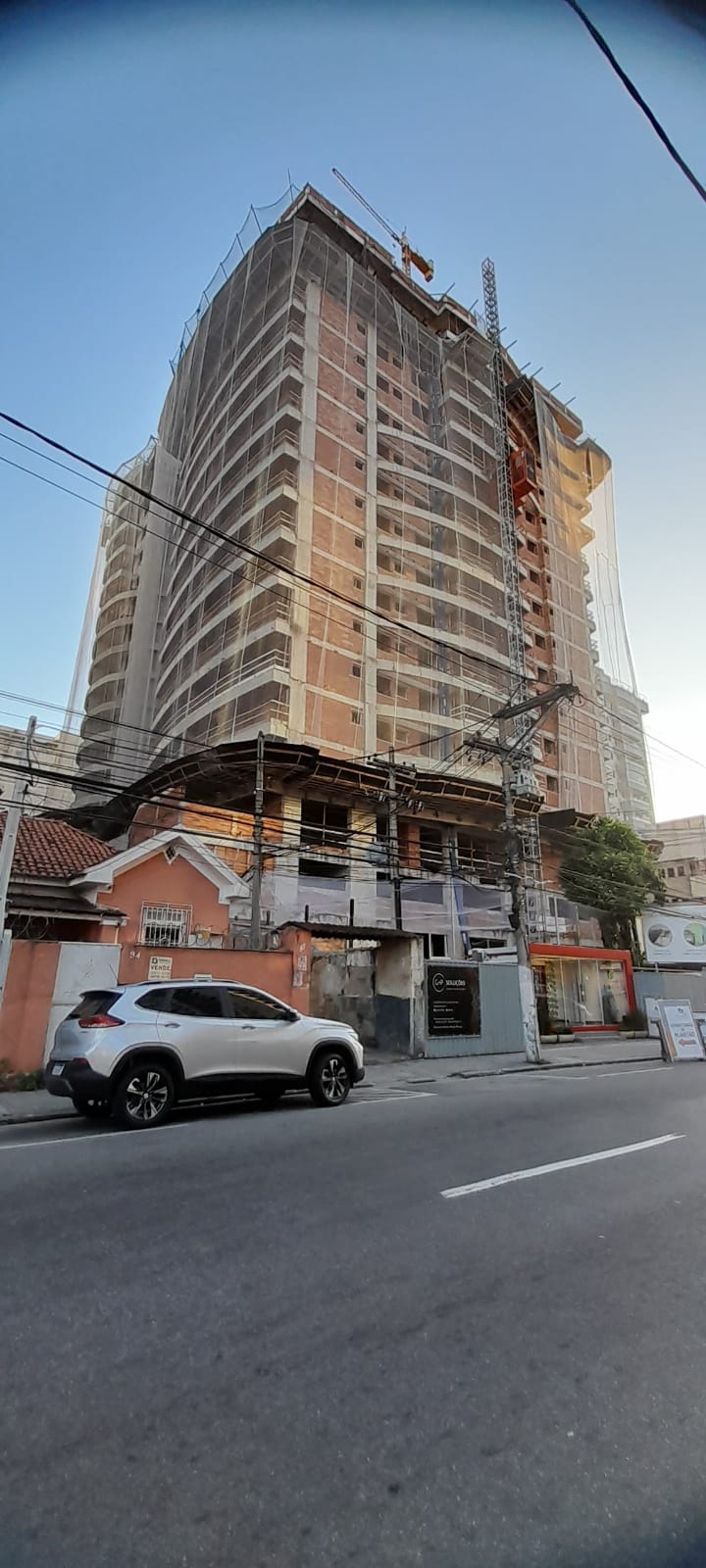                            Executando forma da Caixa D´água (bloco 1)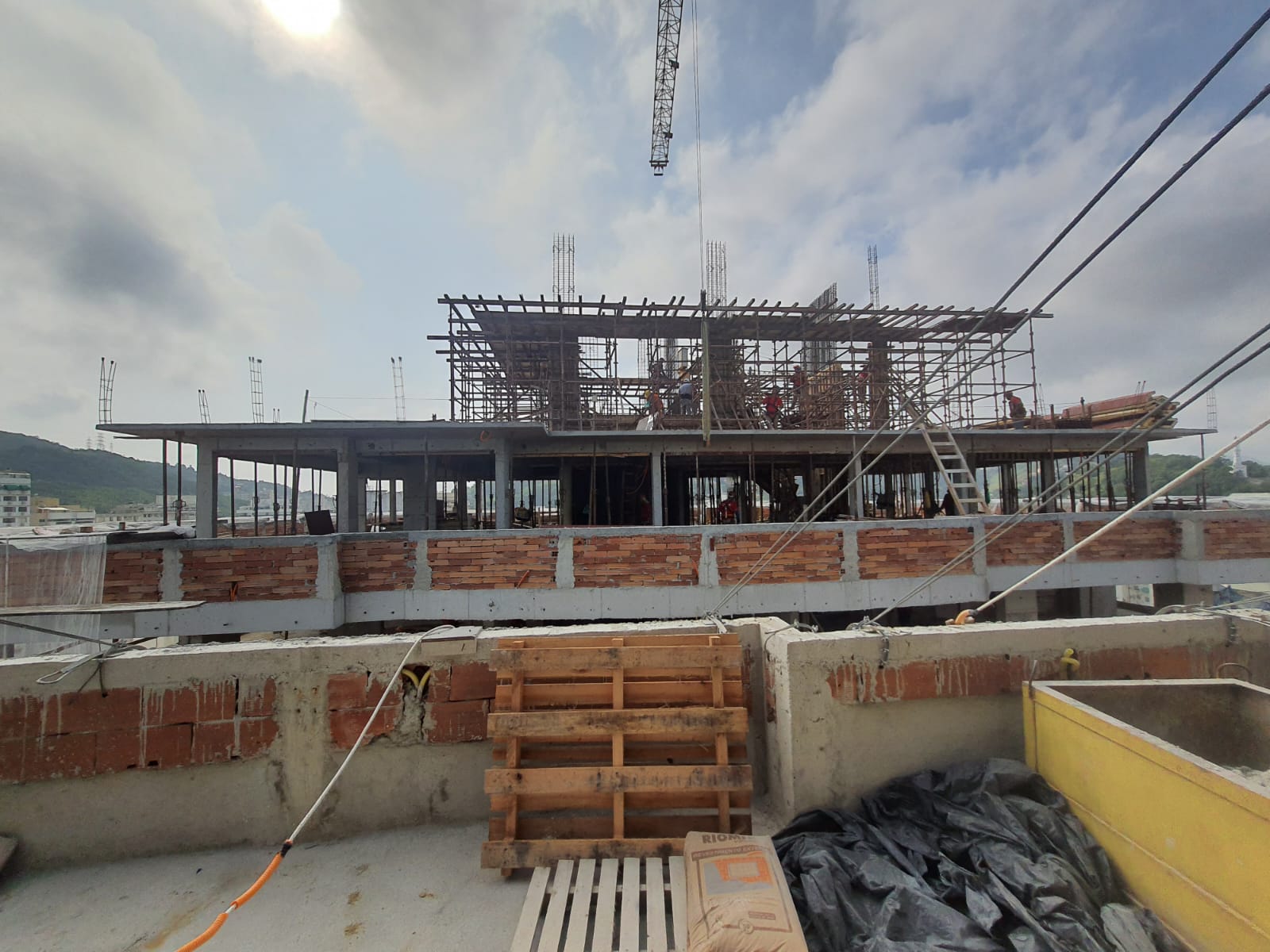                                         EXECUTANDO FORMA CAIXA D´ÁGUA (BLOCO 1)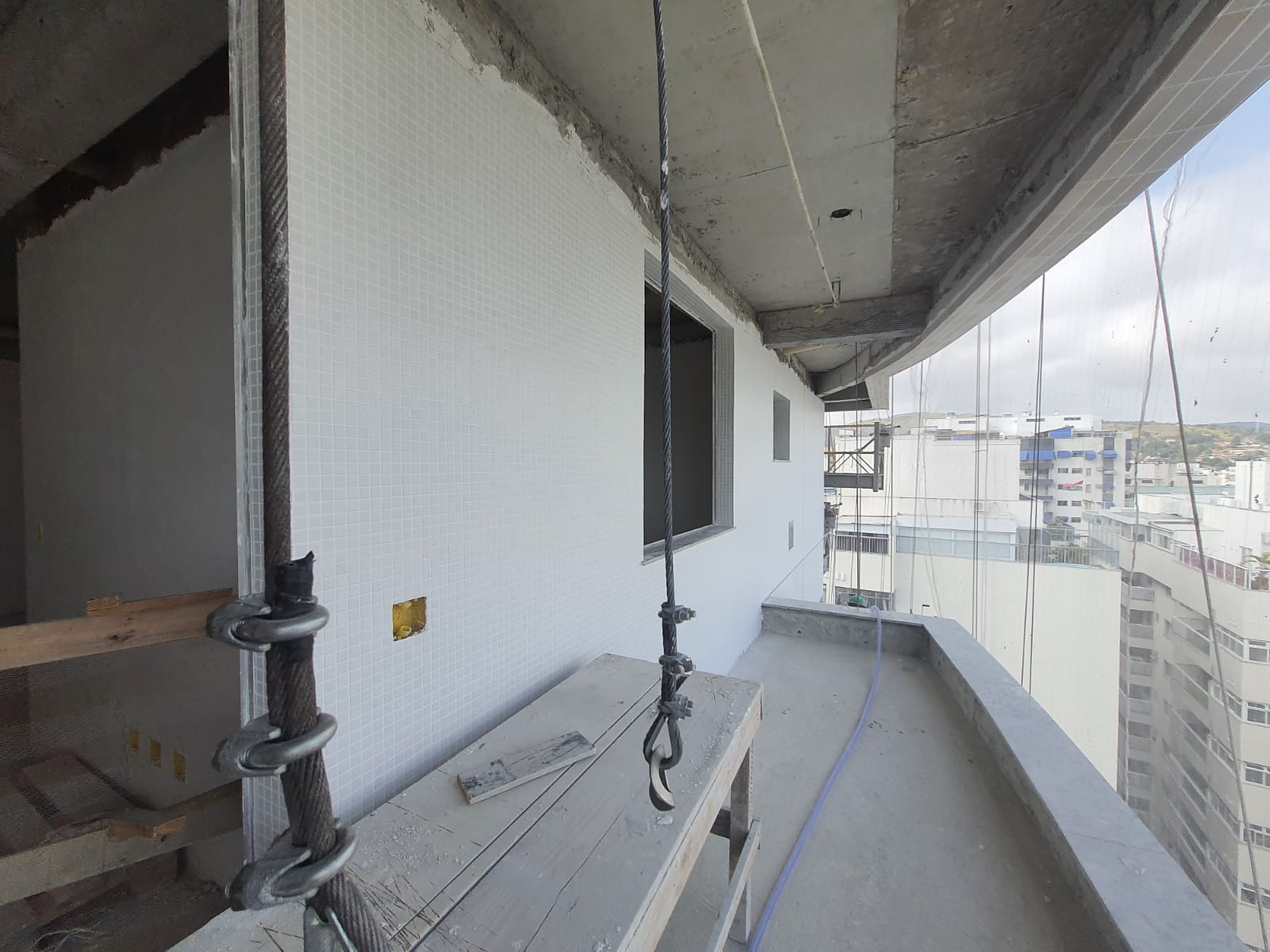 COLOCAÇÃO DAS PASTILHAS 14° (BLOCO 2)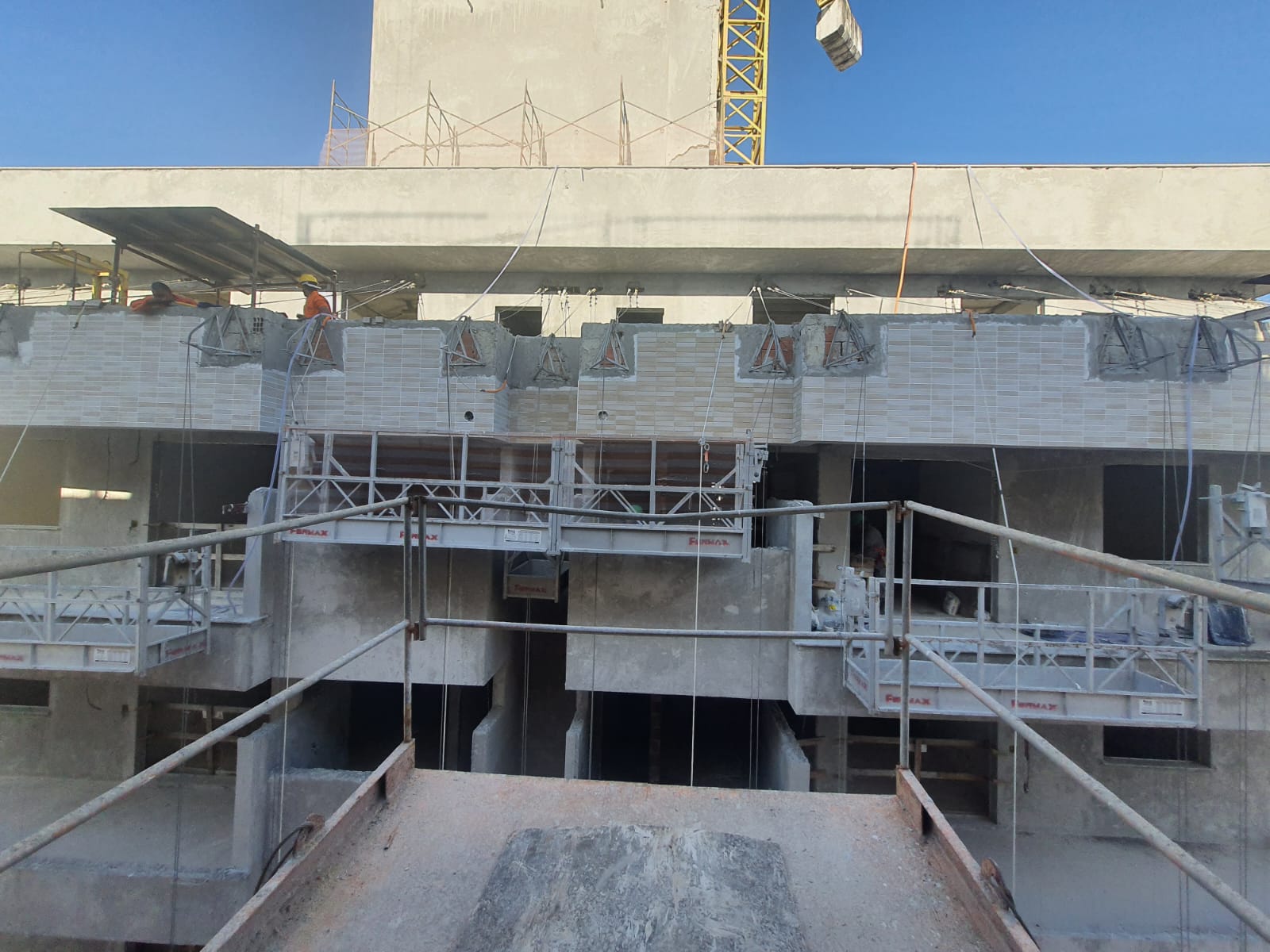 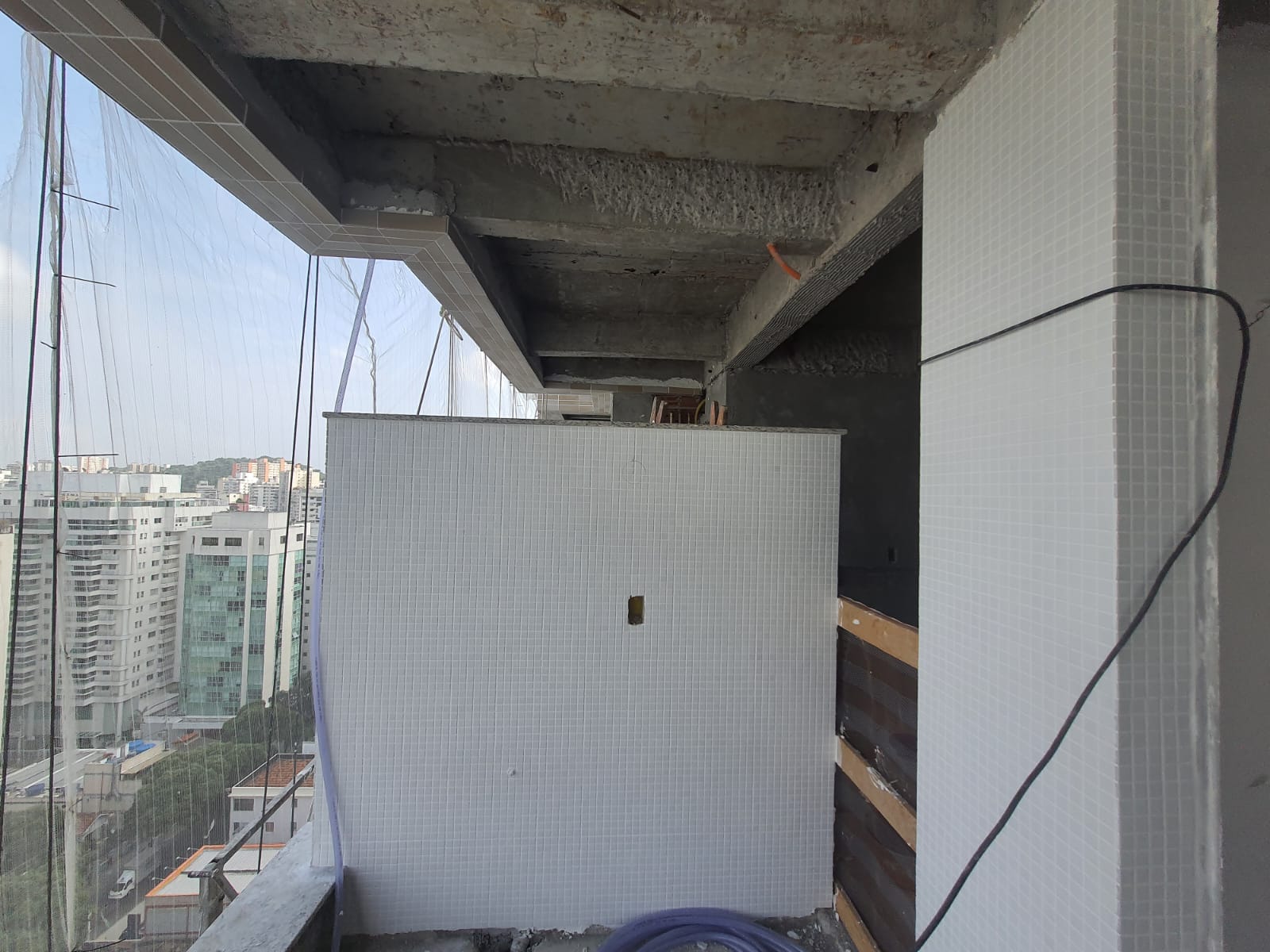 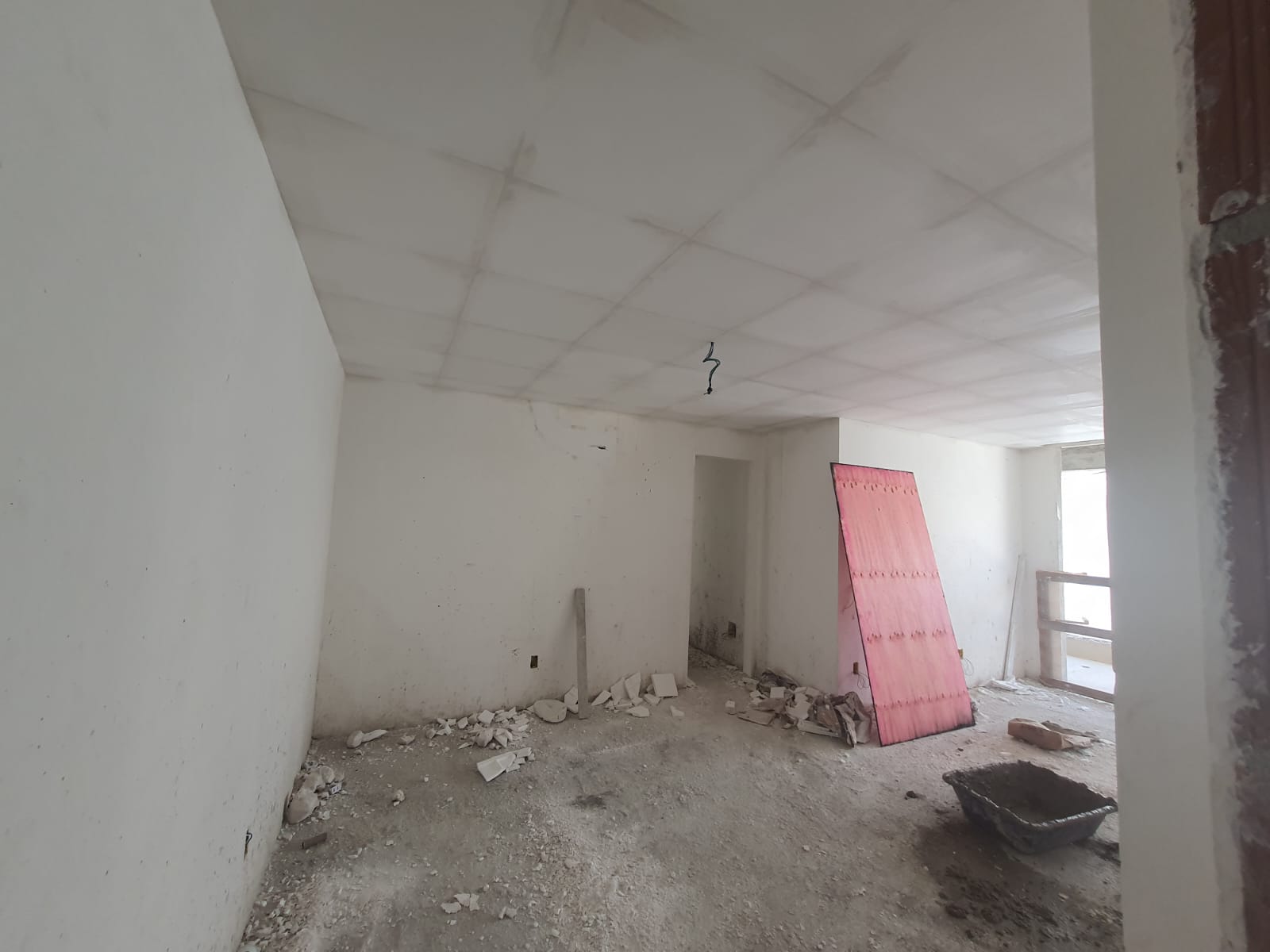 FORRO DE GESSO 7 Tipo (BLOCO 2) GESSO COBERTURA (BLOCO 2)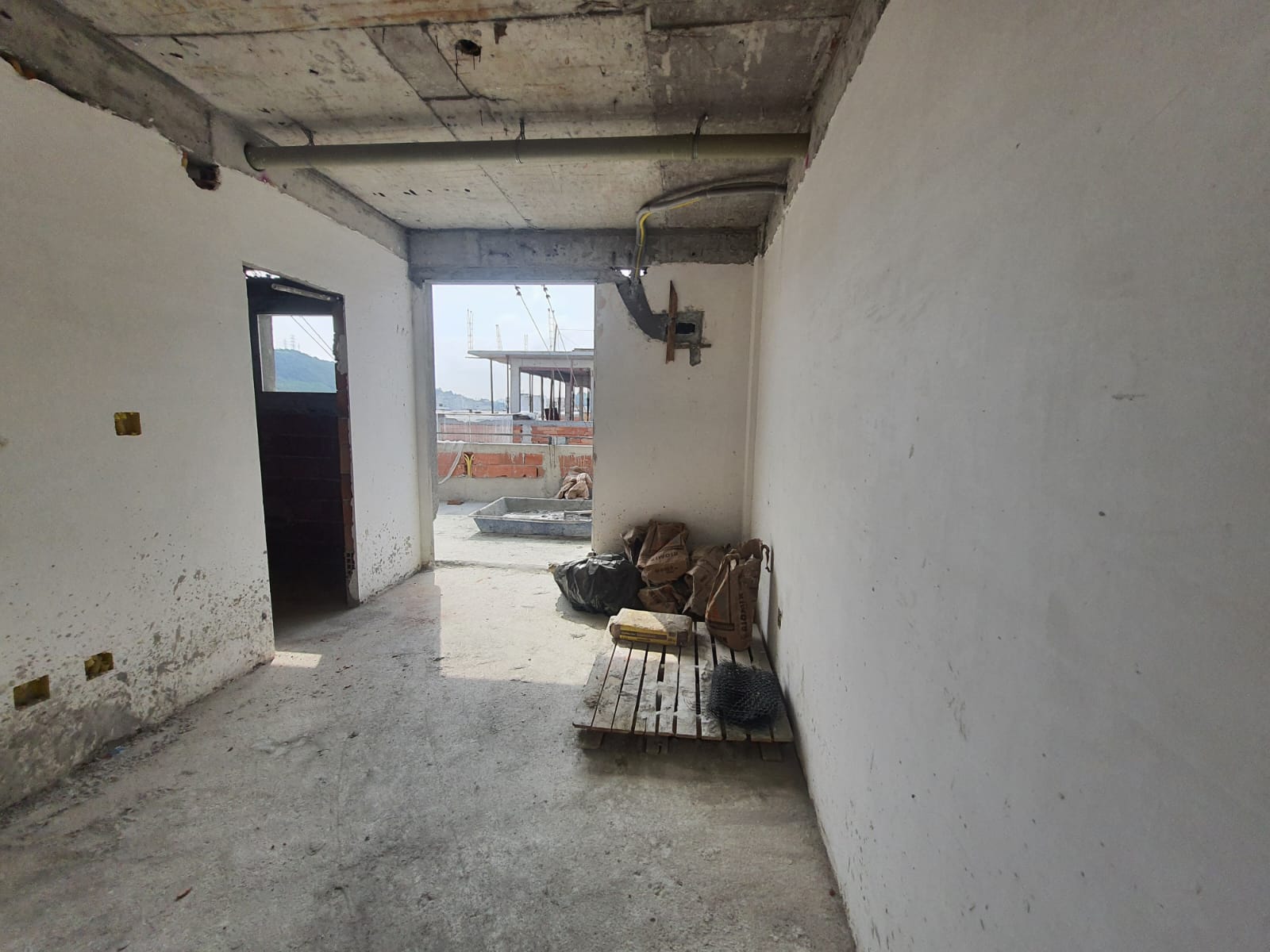 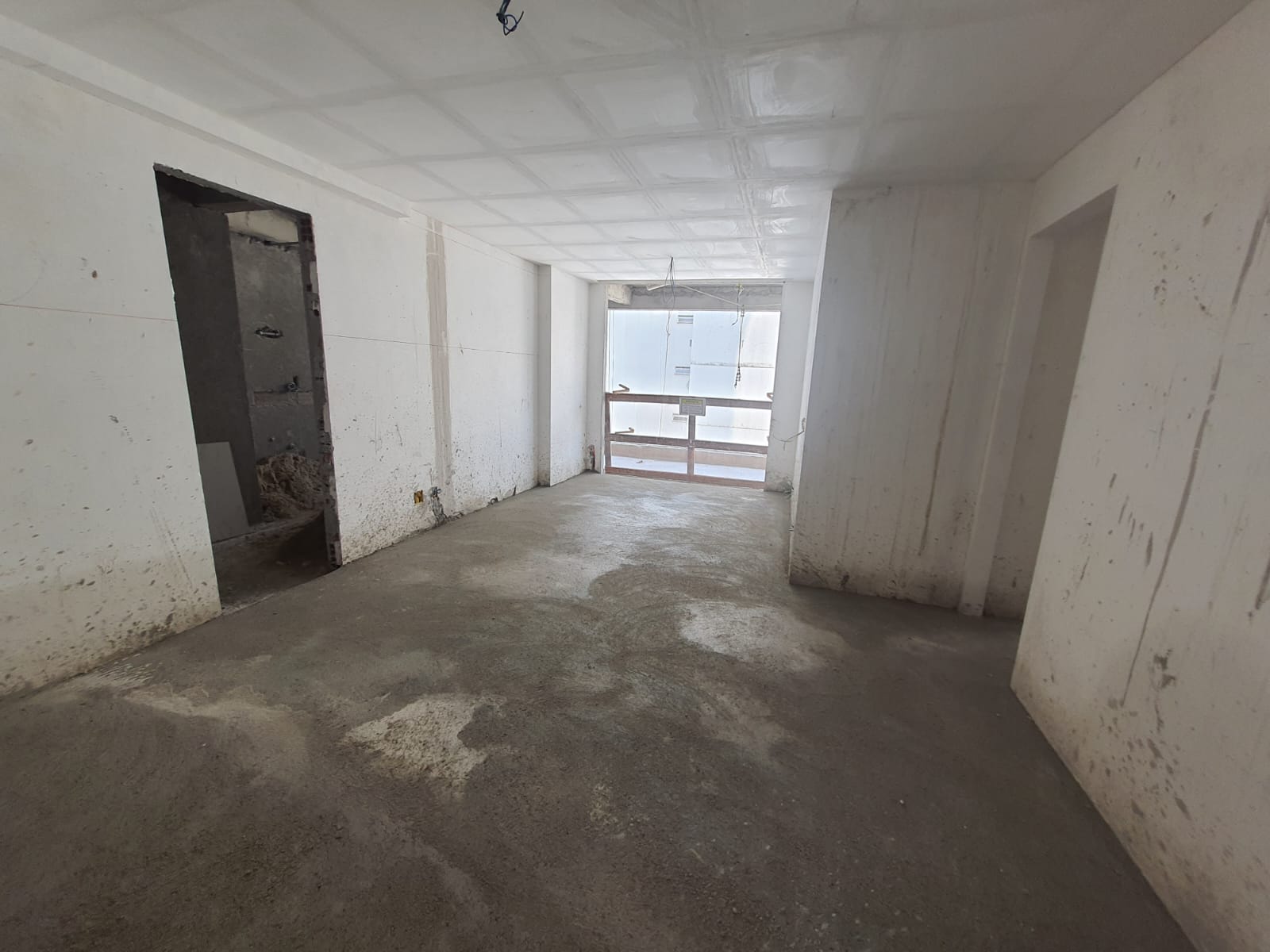 CONTRAPISO 5 TIPO (BLOCO2)  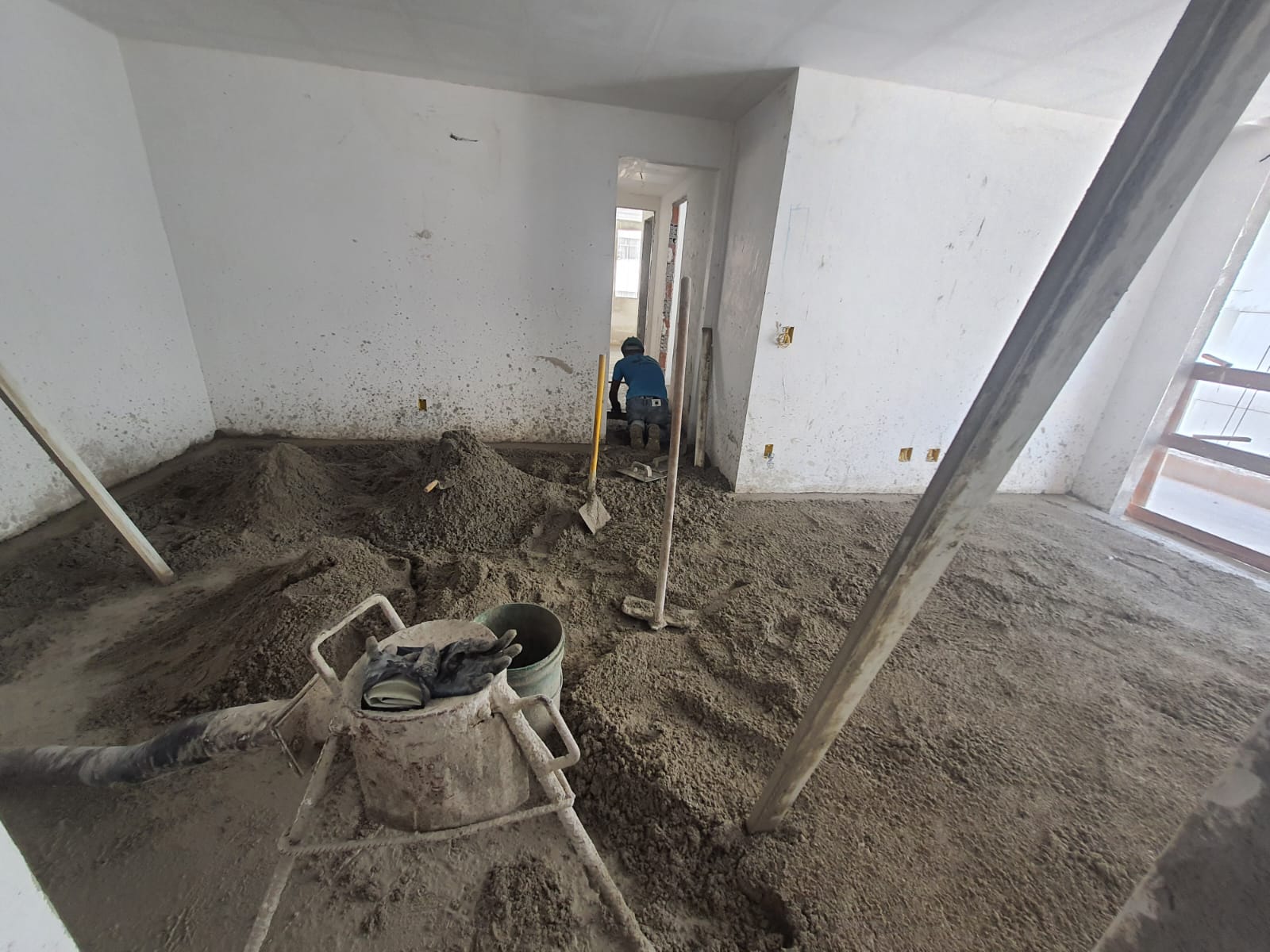 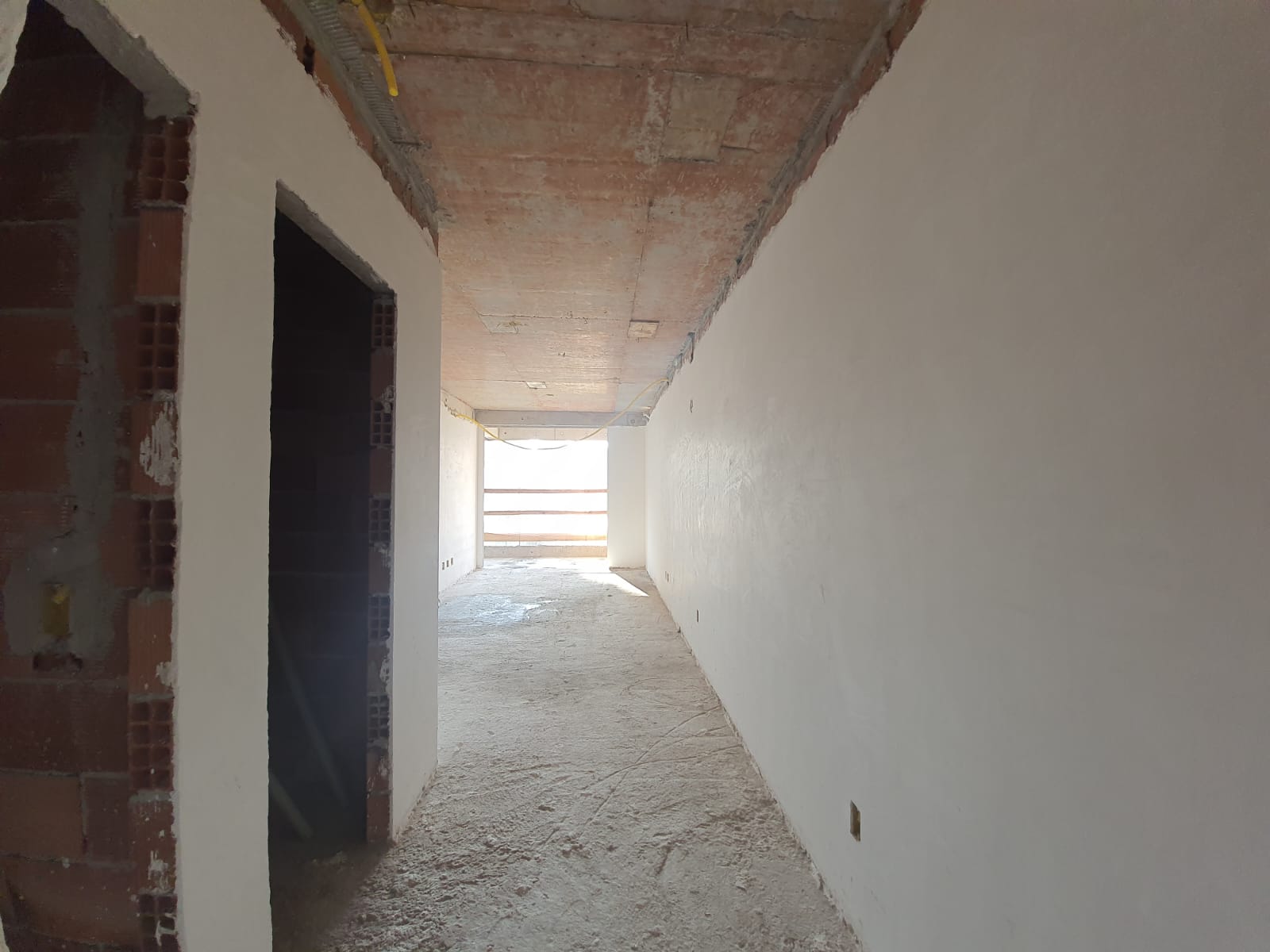 Gesso 8° tipo (BLOCO 1)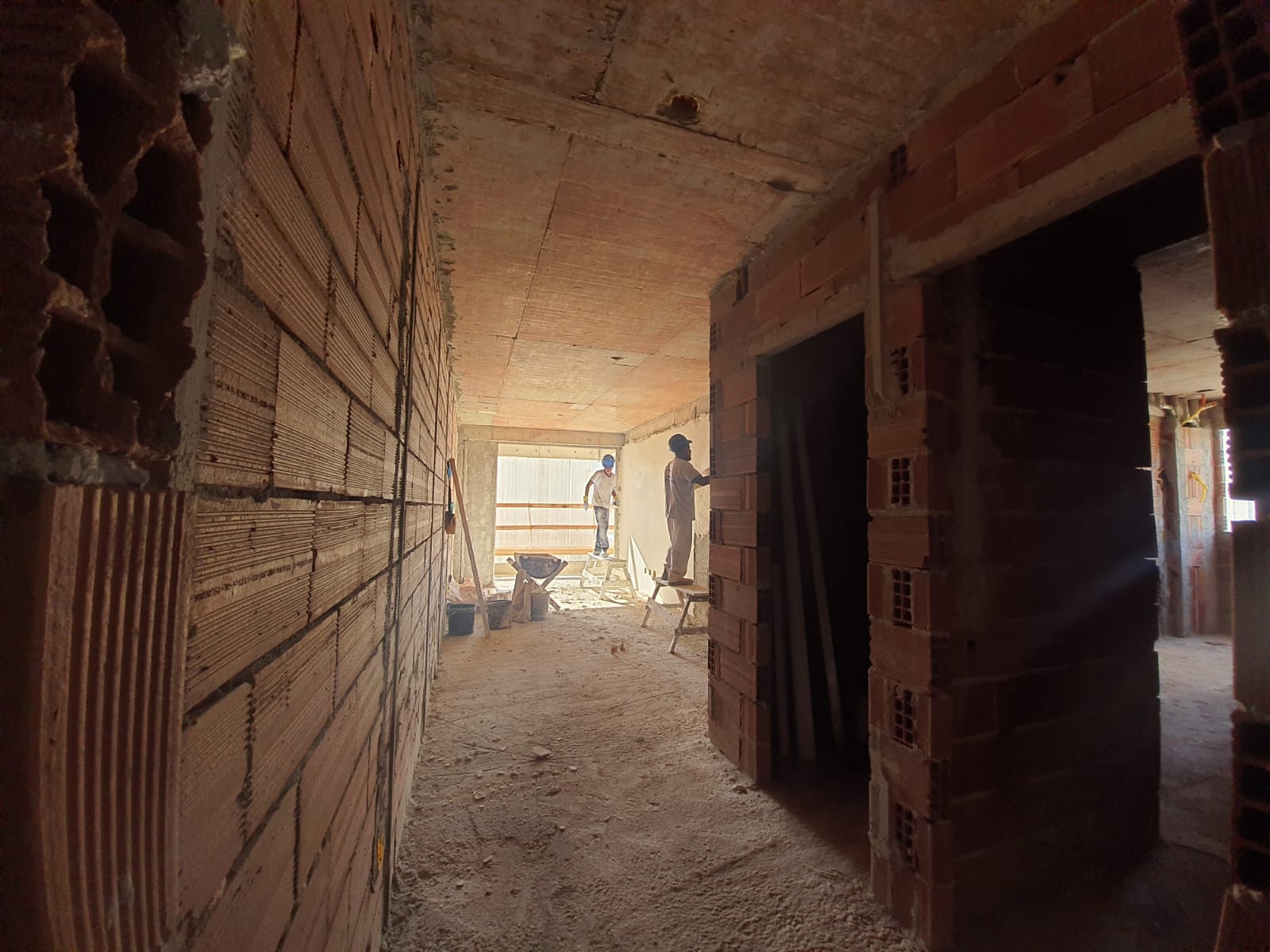 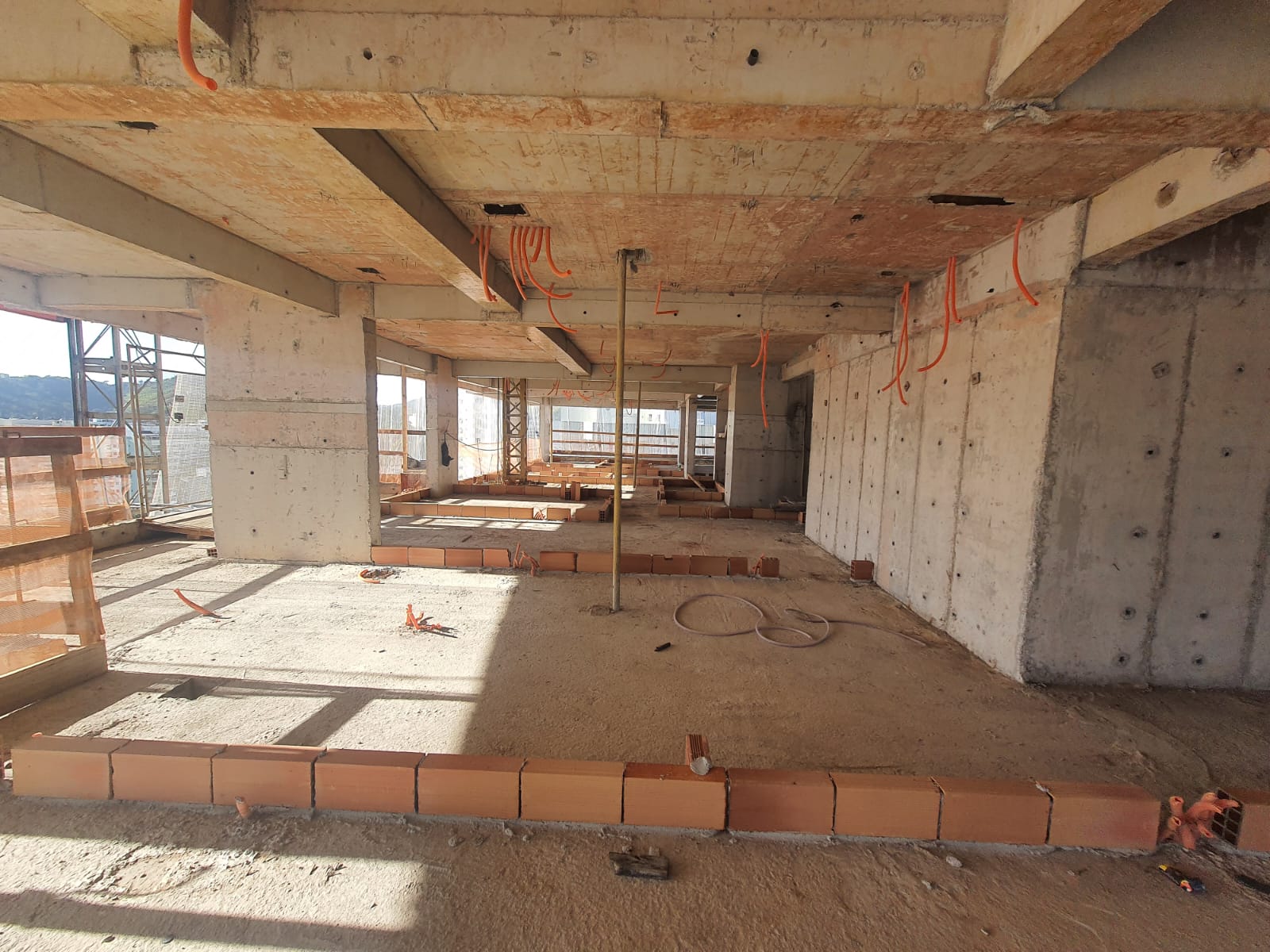                                        ELEVAÇÃO DE ALVENARIA 14° TIPO (BLOCO 1)